Anglický jazyk 4. ročník (2. 11. – 6. 11. 2020)Zopakuj si číslovky 1-20. Použij k tomu videa:https://www.youtube.com/watch?v=CyYh1raLGBshttps://www.youtube.com/watch?v=VkDycUR84zgTento týden je na téma HALLOWEEN. Zhlédni videa.https://www.youtube.com/watch?v=pZAmG993mewhttps://www.youtube.com/watch?v=400M0vtPcJ4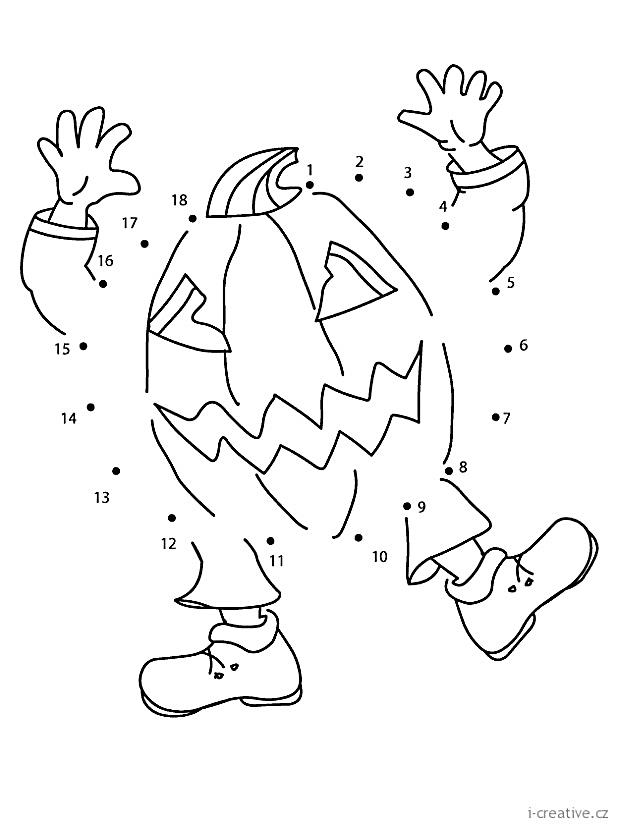 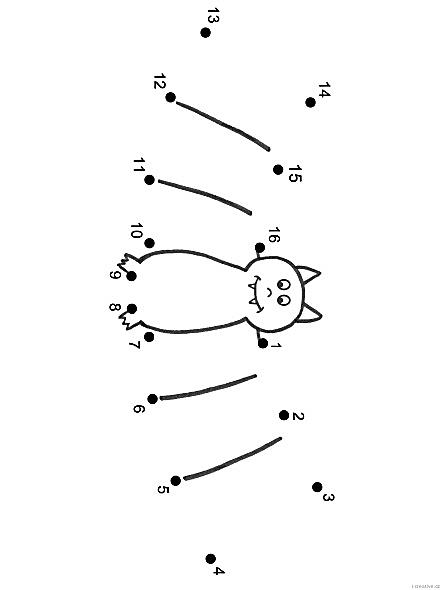 Spoj čísla (začni číslem 1), poté obrázek vybarvi:Spoj anglické slovíčko s obrázkem, ke kterému patří.                                                                                     Slovíčka najdeš na: https://www.youtube.com/watch?v=pZAmG993mew . Obrázky si můžeš vybarvit: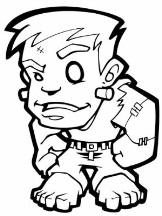 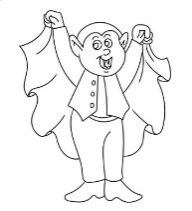 ghost 							zombie					monster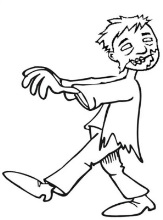 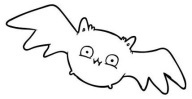 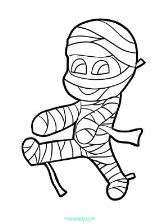 mummy 						skeleton					witch 													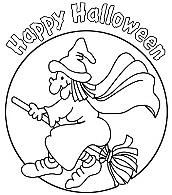 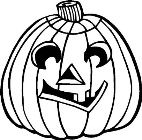 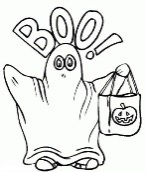 vampire 						bat 						pumpkin 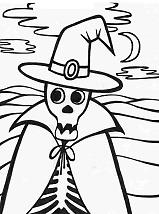 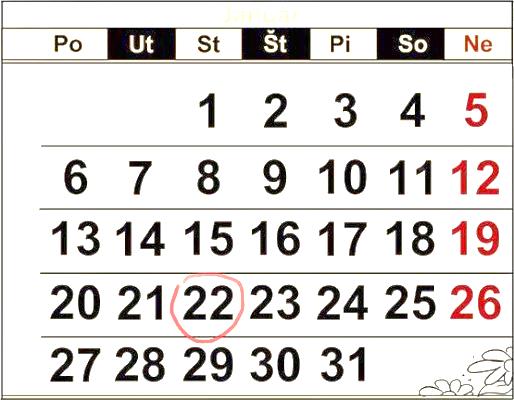 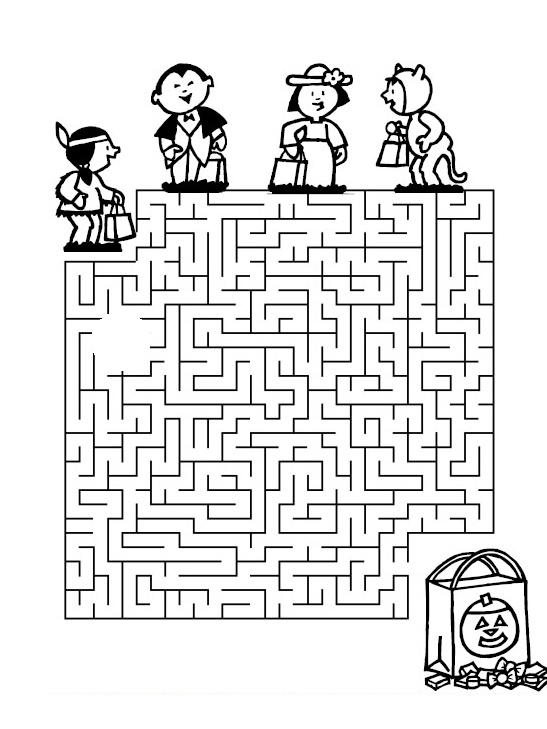 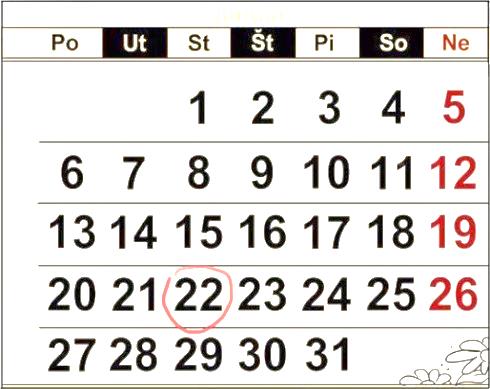 Která postavička dojde k tašce? Na řádek napiš jejíanglický název  ____________________________Obrázky vybarvi.1. Indian2. Vampire3. Mother4. Cat